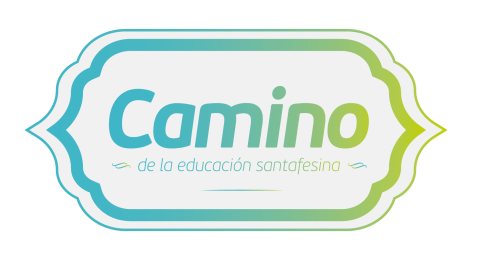 En el año 2013 el ministerio de Educación propuso trazar de manera colectiva "El Camino de la Educación Santafesina" para celebrar el Día del Maestro. 
Con propuestas recibidas desde escuelas de toda la provincia, un jurado integrado por destacados de la Educación elige referentes, tanto históricos como actuales, de la tradición pedagógica santafesina.El siguiente trabajo fue presentado para Camino de la educación santafesina edición 2018.TITULOLa huerta escolarESCUELAEESO 501 - Región I – Gregoria Perez de DenisAUTORESMarcelo Rojas, Nadia González, Alexis Antinori, Fabián GodoyCATEGORÍAInclusiónOBJETIVO GENERALQue los alumnos puedan implementar en sus hogares los conocimientos adquiridos y realizar con sus familias su propia huerta.FUNDAMENTACIÓNEn el transcurso de este año se ha podido observar que una huerta escolar podría ser un recurso excepcional en lo que refiere a la producción de verduras frescas. Pudiendo aprovechar las vitaminas y minerales necesarios para conservar y proteger nuestra salud y también el gran espacio verde que nos ofrece el establecimiento. Se consideró oportuno realizar este proyecto para promover el trabajo grupal con los alumnos y profesores favoreciendo el diálogo, colaboración y la ayuda mutua. Que los alumnos experimenten que pueden hacer una huerta ya que, de todos los que viven en el campo, son pocos los que en su hogar tienen una quinta.DESCRIPCIÓNLos cursos que participan son cuarto y quinto año de la EESO 501.Las materias involucradas son Ecología, Geografía, Biología, Orientación en contextos laborales y sistemas productivos. AMBIENTACIÓNEste proyecto coincide totalmente con la modalidad de nuestra escuela ya que es AGRO Y AMBIENTE. Se pudo comprar las herramientas con ayuda del Ministerio de Educación de la Nación y colaboraron los padres de cooperadora en la limpieza del predio. Los profesores estuvieron totalmente de acuerdo sabiendo que al lado de la escuela tenían este terreno disponible para trabajar con sus alumnos.MATERIALESLos materiales utilizados son: palas de puntas, azadas, rastrillos regaderas, mangueras, aspersores, semillas, carretillas entre otras.VÍNCULOS CON LA COMUNIDADEl proyecto se vincula con la escuela primaria vecina 1178, brindando las verduras para el comedor de la misma.RESULTADOSEn 6 meses se obtuvo el 80 % de lo planificado obteniendo las verduras sembradas. De 30 canteros sembrados crecieron perfectamente 25. Participan integrantes de cooperadora, ingenieros del INTA, padres profesores y alumnos. Se observa entusiasmo e interés en la participación de todos los alumnos. Los alumnos concurren al establecimiento sin observarse inasistencias. Se lograron buenas relaciones con los profesores y una mejor convivencia.